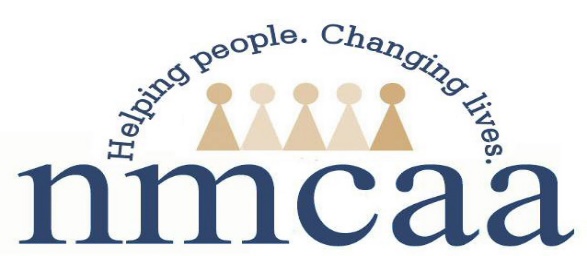 Northwest Michigan Community Action Agency, Inc.Serving the counties of Antrim, Benzie, Charlevoix, Emmet, Grand Traverse, Kalkaska, Leelanau, Missaukee, Roscommon, and Wexford.
Mission StatementHelping people by linking services, resources, and opportunities.Vision StatementNMCAA leads in strengthening our communities by empowering people to overcome barriers, build connections and improve their quality of life.Program PhilosophyThe Northwest Michigan Community Action Agency Head Start philosophy is:We believe that children need strong families in order to develop into mature adults who are productive members of society. Our goal is to nurture families. We will seek whatever support is available and advocate for what is needed to enable the children in each family to be successful in school and beyond. People will forget what you said, people will forget what you did, but people will never forget how you made them feel. 			- Maya Angelu